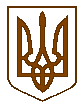 ВИКОНКОМ  КРИВОРІЗЬКОЇ  МІСЬКОЇ  РАДИДЕПАРТАМЕНТ ОСВІТИ І НАУКИ Н  А  К  А  ЗПро проведення міського АРТ-фестивалю декоративно-вжиткового та образотворчого мистецтв «Барвиста творчість Криворіжжя - 2020» На виконання заходів міських  програм «Обдаровані діти – майбутнє Криворіжжя» на 2015-2020 роки, Комплексної програми з національно-патріотичного виховання «Виховуємо дитину - будуємо країну» для закладів загальної середньої  та позашкільної освіти  на період 2015-2021 років,  з метою розвитку дитячої творчості засобами декоративно-вжиткового та образотворчого мистецтв, НАКАЗУЮ:Провести протягом лютого - грудня 2020 року міський АРТ-фестиваль декоративно-вжиткового та образотворчого мистецтв «Барвиста творчість Криворіжжя - 2020» серед учнів та вихованців закладів загальної середньої та позашкільної освіти міста (далі – АРТ-фестиваль). Затвердити план проведення заходів АРТ-фестивалю (додаток 1) та умови проведення АРТ-фестивалю (додаток 2,3).Комунальному закладу «Інноваційно-методичний центр» Криворізької міської ради (директор С.Ратєєва):3.1 до 11.01.2020 довести до відома керівників закладів освіти міста умови АРТ-фестивалю;3.2 здійснити методичний супровід під час підготовки та проведення заходів АРТ- фестивалю.Комунальному позашкільному навчальному закладу «Міський палац дитячої та юнацької творчості «Горицвіт» Криворізької міської ради (директор Г.Міланович) здійснити організаційні заходи щодо підготовки та проведення АРТ-фестивалю.Керівникам закладів загальної середньої та позашкільної освіти створити умови щодо залучення учнівської молоді  до участі  в заходах АРТ- фестивалю. Координацію роботи  щодо виконання даного наказу покласти на головного спеціаліста відділу дошкільної, загальної середньої освіти, виховної роботи та охорони дитинства департаменту освіти і науки виконкому міської ради Г. Мотижинець, контроль – на заступника директора департаменту  освіти і науки виконкому Криворізької міської ради Т. Басову.Директор департаменту						Тетяна КріпакГалина Мотижинець  493 08 95Додаток 1до наказу департаменту освіти і наукивиконкому міської радивід     28.12.2019   №344План проведення заходівміського АРТ-фестивалю декоративно-вжиткового та образотворчого мистецтв «Барвиста творчість Криворіжжя -2020»Додаток 2до наказу департаменту освіти і наукивиконкому міської радивід   28.12.2020 №344Умови проведення міського АРТ-фестивалю декоративно-вжиткового та образотворчого мистецтв«Барвиста творчість Криворіжжя -2020»І. Загальні положенняМіський АРТ-фестиваль декоративно-вжиткового та образотворчого мистецтв «Барвиста творчість Криворіжжя - 2020» (далі – АРТ-фестиваль) являє собою сучасний формат організації й проведення заходів для творчо обдарованих дітей та проводиться з метою  подальшого розвитку дитячої творчості засобами декоративно-вжиткового та образотворчого мистецтв, пробудження у дітей та молоді поваги до національної культурної спадщини, залучення учнівської молоді до відкриття і розуміння прекрасного у навколишньому середовищі й у своєму житті, пошуку та підтримки обдарованих дітей.Основними завданнями АРТ- фестивалю є:підтримка талановитих дітей та стимулювання  їх до творчості, пошукової активності у сфері декоративно-вжиткового та образотворчого мистецтв;пропаганда народних традицій та звичаїв засобами декоративно-вжиткового та образотворчого мистецтв; популяризація кращих творів юних майстрів та художників;підвищення престижу позашкільної освіти, привернення уваги широких кіл громадськості до проблем зайнятості дітей у вільний від навчання час;підвищення рівня фахової майстерності керівників гуртків художньо-естетичного напряму закладів позашкільної та загальної середньої освіти.Організаторами АРТ- фестивалю є департамент освіти і науки виконкому Криворізької міської ради та КЗ «Інноваційно-методичний центр» КМР.Заходи АРТ- фестивалю проводяться на базі закладів освіти міста. Безпосередня підготовка і проведення заходів покладається на директорів закладів позашкільної освіти. Забезпечення правил техніки безпеки під час проведення заходів АРТ- фестивалю покладається на керівників тих закладів, на базі яких вони проводяться.II. Термін проведенняАРТ-фестиваль проводиться протягом лютого-грудня 2020 року..III. Учасники АРТ-фестивалюУ фестивалі можуть брати участь учні, вихованці, педагоги  закладів загальної середньої та позашкільної освіти міста.IV. Умови проведення заходів АРТ-фестивалюУ рамках фестивалю передбачено проведення масових заходів та затверджено їх умови .У разі змін та доповнень до умов проведення заходів АРТ-фестивалю,  інформаційно-методичні матеріали будуть надіслані листом-інформатором департаменту освіти і науки виконкому Криворізької міської ради або КЗ «Інноваційно-методичний центр» КМР.Увага! Реєструючись на конкурсах, виставках, учасники дають згоду на оприлюднення на сайті особистих результатів участі, а також персональної інформації, що стосується закладу освіти, класу, гуртка тощо.V. Підведення підсумків АРТ-фестивалю За результатами проведення заходів АРТ-фестивалю його переможці та призери нагороджуються грамотами комунального закладу «Інноваційно-методичний центр» Криворізької міської ради.Загальні підсумки АРТ-фестивалю підводяться у грудні 2020 року. Найактивніші колективи, учасники та переможці заходів АРТ-фестивалю нагороджуються грамотами департаменту освіти і науки виконкому Криворізької міської ради. Додаток 3до наказу департаменту освіти і наукивиконкому Криворізької міської радивід    28.12.2020      №344Умови проведення заходів міського АРТ-фестивалю декоративно-вжиткового та образотворчого мистецтв«Барвиста творчість Криворіжжя -2020»Умови проведення міської виставки-конкурсу дитячої творчості«Країна Фантазія - 2020»І. Загальні положенняМіська виставка-конкурс дитячої творчості «Країна Фантазія - 2020» (далі-Конкурс) проводиться за темою «Літо», з метою пошуку, підтримки та заохочення творчо обдарованих дітей міста, залучення їх до створення неповторної краси літніх мотивів і сюжетів, які спонукають дітей до естетичного сприйняття навколишнього світу  засобами сучасних та авангардних напрямів образотворчого і декоративно-вжиткового мистецтв, виконання авторських творчих робіт у різних традиційних, змішаних та альтернативних техніках.ІІ. Учасники Конкурсу У Конкурсі беруть участь учні та вихованці закладів загальної середньої та позашкільної освіти міста. Учасники конкурсу розподіляються за трьома віковими категоріями:молодша: діти віком 5-9 років;середня: діти віком 10-14 років;старша: діти віком 15-18 років.ІІІ. Порядок та термін проведенняКонкурс проходить у три етапи:I етап: до 15.02.2020 – районні відбіркові етапи;II етап: 17.02.2020 з 900 в КПНЗ «ЦДЮТ «Дивосвіт» КМР – формування виставки робіт переможців районних відбіркових етапів виставки-конкурсу за номінаціями «Образотворче мистецтво», «Декоративно-вжиткове мистецтво».На виставку приймаються по одній роботі від переможців (I,II,III місце) районних відбіркових турів за трьома віковими категоріями в кожній номінації (всього від району - не більше 90 робіт).18.02.2020 о 10.00 в КПНЗ «ЦДЮТ «Дивосвіт» КМР робота журі міської виставки-конкурсу.III етап: 21.02.2020 о 1400 в КПНЗ «ЦДЮТ «Дивосвіт» КМР – урочисте відкриття та вшанування переможців Конкурсу, які посіли I місця. Реєстрація з 1320 до 1350.Демонтаж виставки -31.03.2020.Умови КонкурсуРоботи, надані на участь у даному заході, повинні відображати  мотиви та сюжети літа.Роботи повинні бути оригінальними за змістом, формою та кольором, мати естетичне оформлення і бути підготовленими для експонування у виставковому залі (настінні роботи з образотворчого та декоративно-вжиткового мистецтв повинні бути оформлені в жорсткі паспарту (дерев’яні, пластикові рамки, в рамки під скло та мати 2 петлі для закріплення).Розмір робіт не обмежується.Кожна робота повинна містити етикетку (розмір 7х10 см) визначеного стандартного зразка:текст, що розміщується на етикетці друкується 14 пт (жирний);назва роботи;техніка виконання;прізвище, ім’я автора (повністю), вік (років);клас (назва гуртка);ПІБ керівника;заклад освіти;район.Вимоги до оформлення виставки:кожному району виділяється місце в залі для розташування робіт від району методом жеребкування;виставка повинна бути об’єднана спільною концепцією та ідеєю;виставка повинна містити назву району;усі роботи повинні мати однакові етикетки.Відповідальним за формування виставки від району під час монтажу при собі мати ножиці, ліску, білі синтетичні нитки тощо.Виставка-конкурс проводиться за номінаціями:Образотворче мистецтво:напрями:живопис;графіка;альтернативні та змішані техніки.Декоративно-вжиткове мистецтво:напрями:вироби з бісеру;вироби з природного матеріалу;вироби з глини;тістопластика;вишивка (нитками, стрічками, бісером);декоративний розпис (скло, дерево, петриківський розпис);текстильна пластика;вироби з соломи, дерева та лози;сучасна іграшка (хутро, нитки, тканина тощо);аплікація, колаж (папір, шкіра, тканина);витинанка;килимарство, гобелен;паперова пластика (квілнг тощо);оригамі;в’язання гачком, спицями;батік; змішані та альтернативні техніки.До 17.02.2020 на електронну адресу КПНЗ «ЦДЮТ «Дивосвіт» КМР divosvit96@i.ua надіслати протоколи про проведення районних відбіркових етапів та заявки на участь у виставці-конкурсі. Паперовий варіант заявки та протоколи надати до КПНЗ «ЦДЮТ «Дивосвіт» КМР 17.02.2020 за формою:Заявкана участь у міській виставці-конкурсі дитячої творчості«Країна Фантазія-2020»від____________________________________ районуДиректор    закладу                                                           Склад журіГолова журі: Г.Мотижинець, головний спеціаліст департаменту освіти і науки виконкому міської ради.Члени журі:О.Андросова, секретар, методист КПНЗ «МПДЮТ «Горицвіт» КМР.О.Чернишова, керівник гуртка КПНЗ «МПДЮТ «Горицвіт» КМР.Г.Бобровник, методист КПНЗ «Дружба» КМР.М.Чичикалова, керівник гуртка КПНЗ «ЦДЮТ «Мрія» КМР».Н.Хрієнко, методист КПНЗ «ЦДЮТ Металургійного району» КМР.І.Сидорова, методист КПНЗ «ЦДЮТ «Дивосвіт» КМР.С.Сєднєва, керівник гуртка КПНЗ «ЦДЮТ «Сонях» КМР.Л.Бугай, керівник гуртка КПНЗ «ЦДЮТ «Терноцвіт» КМР.Т.Яценко, керівник гуртка КПНЗ «ПДЮТ  Центрально-Міського району» КМР.Підведення підсумківПереможці Конкурсу визначаються за 3-ма віковими категоріями, у 2 напрямах за номінаціями (1 – I місце, 2 – II місця, 2 – III місця).Переможці, які посіли I місця запрошуються на урочисте відкриття та вшанування переможців Конкурсу, що відбудеться 21.02.2020 о 1400 на базі КПНЗ «ЦДЮТ «Дивосвіт» КМР.З 21.02.2020 по 31.03.2020 роботи учасників міського Конкурсу експонуються у виставковій залі КПНЗ «ЦДЮТ «Дивосвіт» КМР (5-Зарчний, 11-А, довідки за телефоном 95-67-63).  Умови проведення міського туру Всеукраїнської виставки-конкурсу декоративно-вжиткового та образотворчого мистецтв  «Знай і люби свій край-2020» та обласного конкурсу декоративно-вжиткового мистецтва і традиційних народних промислів «З Україною в серці»Загальні положення	Міський заочний тур виставки-конкурсу (далі - Конкурс) проводиться з метою виявлення обдарованих дітей, підтримки та популяризації їх творчості, залучення учнівської молоді до відкриття і розуміння прекрасного у навколишньому середовищі і у своєму житті, пробудження у неї поваги до національної культурної спадщини засобами народного мистецтва. II. Учасники КонкурсуУ Конкурсі беруть участь учні  та вихованці закладів загальної середньої та позашкільної освіти міста віком від 6 до 18 років у  вікових категоріях:молодша група – 6-10 років;середня група – 11-15 років;старша група – 16-18 років.III. Термін та етапи КонкурсуДля участі у  Конкурсі необхідно до 12.03.2020 року  в КПНЗ «ЦДЮТ «Дружба» КМР надати конкурсні роботи переможців районного туру (I,II,III місця в кожній номінації у 3-х вікових категоріях) та наступні документи:протокол засідання журі за підсумками районного туру;заявки на участь у міському турі конкурсу за формою:Заявкана участь у міському заочному турі Всеукраїнської виставки-конкурсудекоративно – вжиткового та образотворчого мистецтв«Знай і люби свій край - 2020»від ___________________________ районуДиректор закладу                                                                                                Заявкана участь у міському заочному турі обласного конкурсу декоративно-вжиткового мистецтва та традиційних народних промислів «З Україною в серці»від ___________________________ районуДиректор закладу                                                                                          фото представленого твору (10х15);паспорт представленого твору:ПАСПОРТпредставленого творуНазва експонату________________________________________________________Розділ________________________________________________________________Техніка виконання, матеріали_____________________________________________П.І.Б. (авторів)_________________________________________________________Вікова категорія________________________________________________________Назва гуртка___________________________________________________________Назва закладу _________________________________________________________Поштова адреса з індексом_______________________________________________П.І.Б. керівника гуртка ___________________________________________________Електронна адреса та телефон закладу_____________________________________ Директор закладу                      (підпис)                                     Кожна робота повинна містити етикетку на експонат (розмір 14х10 см) визначеного стандартного зразка:текст, що розміщується на етикетці друкується 14 пт (жирний);прізвище, ім’я автора (повністю), вік (років);заклад освіти;адреса (повна);ПІБ керівника;маркування.Робота журі відбудеться 13.03.2020 з 1000 в КПНЗ «Дружба» КМР.IV. Вимоги до робітМіський заочний тур Конкурсу проводиться за розділами:Декоративно-вжиткове мистецтво:бісероплетіння;художня кераміка, гончарство;вироби із соломи, лози;художня вишивка;витинанка;декоративний та петриківський розписи;писанкарство (композиція);паперопластика;різьблення по дереву;народна лялька;в’язання спицями, гачком тощо.Образотворче мистецтво:живопис;графіка.Для оцінювання техніки виконання робіт з розділу «Художня вишивка» зворотній бік роботи не повинен бути відкритим.Вироби за формою, колоритом, орнаментальними мотивами повинні відповідати регіональним та загальнонаціональним художнім традиціям.Конкурсні роботи не повинні копіювати існуючі авторські або промислові зразки.Подані твори мають відповідати заданій тематиці та бути створеними за народними мотивами.V. Склад журіГолова журі: Г.Мотижинець, головний спеціаліст департаменту освіти і науки виконкому міської ради.Члени журі:О.Андросова, секретар, методист КПНЗ «МПДЮТ «Горицвіт» КМР.О.Чернишова, керівник гуртка КПНЗ «МПДЮТ «Горицвіт» КМР.Г.Бобровник, методист КПНЗ «ЦДЮТ «Дружба» КМР.Н.Злиднєва, методист КПНЗ «ЦДЮТ «Гармонія» КМРА.Клімець, методист КПНЗ «ЦДЮТ «Ріднокрай» КМР.Н.Хрієнко, методист КПНЗ «ЦДЮТ Металургійного району» КМР.І.Сидорова, методист КПНЗ «ЦДЮТ «Дивосвіт» КМР.Н.Паук, керівник гуртка КПНЗ «ЦДЮТ «Сонях» КМР.Л.Бугай, керівник гуртка КПНЗ «ЦДЮТ «Терноцвіт» КМР.Т.Яценко, керівник гуртка КПНЗ «ПДЮТ  Центрально-Міського району» КМР.VІ. Визначення переможцівВизначення переможців відбувається у трьох вищезазначених вікових категоріях та за номінаціями по 3 призових місця в кожній з них (одне І місце, одне ІІ місце та одне ІІІ місце).Роботи  переможців Конкурсу будуть рекомендовані  для участі в обласному турі зазначених  конкурсів.Умови проведення  міської  акції «Великоднє яйце щастя й радість дітям несе»І. Загальні положення 	Міська акція «Великоднє яйце щастя й радість дітям несе» (далі – Акція) проводиться з метою популяризації українських традицій, поширення писанкарства як художнього явища і культурного феномену; виховання у дітей поваги до національної культури та історії  нашого народу.Основними завданнями є:виготовлення писанок у різноманітних техніках;залучення до проведення акції батьківських громад закладів освіти, майстрів Національної спілки майстрів народного мистецтва України;привітання мешканців міста з  Великодніми святами.ІІ. Термін проведення акції	Акція проводиться з 13 квітня 2020 року по 19 квітня 2020 року.IІІ. Керівництво Акцією	Загальне керівництво щодо підготовки та проведення Акції здійснює департамент освіти і науки виконкому Криворізької міської ради, організаційно-методичне забезпечення – КЗ «Інноваційно-методичний центр» КМР та КМВ КПНЗ «МПДЮТ «Горицвіт» КМР. Хід проведення заходів в районі координують методисти (відповідальні за виставкову діяльність) з художньо-естетичного напряму закладів позашкільної освіти.ІV. Організація та проведення АкціїУчасники акції: учні, вихованці, педагоги закладів загальної середньої та позашкільної освіти, батьки, майстри Національної спілки майстрів народного мистецтва України.	У рамках акції пропонується організувати та провести: тиждень майстер-класів «Писанка: кольори та візерунки» щодо виготовлення: витинанки-писанки, керамічної писанки, аплікації пасхальних яєць,  пасхального яйця із бісеру, оздоблення пасхальної корзинки, листівки-аплікації до Великодня; Великодня виставка «Країна Барв писанки – мальованки»;конкурс «Розмалюй писанку для  Великоднього «Дерева Єднання» тощо.V. Підведення підсумків акціїХід Акції висвітлюється у шкільних ЗМІ, на сайтах закладів освіти. За матеріалами акції методисти (відповідальні) за виставкову діяльність закладів позашкільної освіти надсилають в КМВ КПНЗ «МПДЮТ «Горицвіт» КМР  на електронну скриньку (kmv_goricvit@ukr.net):до 13 квітня 2020 року  – плани заходів у рамках Акції;17 квітня 2020 року – інформацію та фото  за результатами даної акції  необхідно розмістити на сайтах КЗ «Інноваційно-методичний центр» КМР та Facebook.Умови проведення IV міської виставки-звіту творчих колективів«Від учня до майстра»І. Загальні положенняIV міська виставка-звіт творчих колективів «Від учня до майстра» (далі – Виставка) проводиться з метою виявлення та підтримки кращих дитячих та молодіжних художніх колективів, художньої творчості педагогів і керівників гуртків закладів освіти міста, заохочення до виконання авторських робіт у різних народних, традиційних, сучасних, змішаних та альтернативних техніках образотворчого та декоративно-вжиткового мистецтв, пропаганди та популяризації сучасної національної культури.ІІ. Учасники Виставки У Виставці участь беруть учні та вихованці, вчителі та керівники гуртків, студій художньо-естетичного, художньо-технічного напрямів закладів загальної середньої та позашкільної освіти міста.ІІІ. Порядок та термін проведення Виставки	Виставка  проводиться один раз на два роки.	З 06.05.2020 по 08.05.2020 – надання заявок та експонатів для участі у виставці  в КПНЗ «ЦДЮТ «Дивосвіт» КМР.	11.05.2020 – оформлення Виставки у виставковій залі КПНЗ «ЦДЮТ «Дивосвіт» КМР.	15.05.2020  о 14.00 – урочисте відкриття Виставки.	З 18.05.2020 по 05.06.2020 – робота Виставки для відвідувачів.	Зразок оформлення заявки:Заявкана участь у IV міській виставці-звіті творчих колективів«Від учня до майстра»від ____________________________________________Директор закладу                                                                                           ІV. Вимоги до оформлення робіт Експозиції, надані на Виставку, повинні відображати композицію (вільна тема), яка повинна об’єднуватися спільною концепцією та ідею.Композиції творчих колективів складаються з робіт керівника колективу та його учнів, вихованців.Роботи повинні бути авторськими, оригінальними за змістом, формою та кольором, мати естетичне оформлення. Настінні роботи з образотворчого та декоративно-вжиткового мистецтва оформлюються у жорсткі паспарту (дерев'яні, пластикові або в рамках під скло) та мати 2 петлі для закріплення.Кількість робіт від творчого колективу: одна композиція  ( 3 роботи педагога і 2 – учня, вихованця).До експозиції додається інформаційний лист (розмір інформаційного листа А-4, оформлення – рамка, скло) з відомостями про керівника як творчу особистість, вихованців (учнів) – авторів виставкових робіт, колективу та його досягнення.Кожна робота повинна містити етикетку (розмір 7x10 см) визначеного стандартного зразка:текст, що розміщується на етикетці друкується 14 пт (жирний);назва роботи;техніка виконання;прізвище, ім'я автора (повністю), вік (для дитини); ПІБ (повністю)  педагога для окремих робіт;назва колективу;заклад освіти;район.ІV. Склад журіГолова журі: Г.Мотижинець, головний спеціаліст департаменту освіти і науки виконкому міської ради.Члени журі:В. Безницький, завідувач відділом КПНЗ «ЦДЮТ «Дивосвіт» КМР.О.Андросова, секретар, методист КПНЗ «МПДЮТ «Горицвіт» КМР.О.Чернишова, керівник гуртка КПНЗ «МПДЮТ «Горицвіт» КМР.Г.Бобровник, методист КПНЗ «Дружба» КМР.М.Чичикалова, керівник гуртка КПНЗ «ЦДЮТ «Мрія» КМР».Н.Хрієнко, методист КПНЗ «ЦДЮТ Металургійного району» КМР.І.Сидорова, методист КПНЗ «ЦДЮТ «Дивосвіт» КМР.С.Сєднєва, керівник гуртка КПНЗ «ЦДЮТ «Сонях» КМР.Л.Бугай, керівник гуртка КПНЗ «ЦДЮТ «Терноцвіт» КМР.Т.Яценко, керівник гуртка КПНЗ «ПДЮТ  Центрально-Міського району» КМР.Підведення підсумківУчасники Виставки нагороджуються грамотами комунального закладу «Інноваційно-методичний центр» Криворізької міської ради.Умови проведення міського заочного  конкурсу дитячого малюнку «Моє рідне місто»І. Загальні положенняМіський заочний конкурс дитячого малюнку «Моє рідне місто» (далі – Конкурс) проводиться за темою «Я бачу Кривий Ріг у майбутньому так…» з метою виявлення обдарованих дітей, підтримки та популяризації їх творчості; надання юним художникам можливості висловити свої ідеї про майбутнє Криворіжжя засобами образотворчого мистецтва.ІІ. Учасники Конкурсу У Конкурсі  беруть участь учні та вихованці закладів загальної середньої  та позашкільної  освіти міста у 3-х вікових категоріях:молодша  5-9 років,середня  10-14 років,старша   16-18 років.ІІІ. Порядок та термін проведенняДо 18.05.2020  в КПНЗ «ЦДЮТ «Мрія» КМР за підсумками проведення районних етапів даного конкурсу надати протоколи проведення районних відбіркових етапів, авторські роботи, заявки (за формою відповідного зразка) на участь у міському етапі Конкурсу.Засідання журі Конкурсу відбудеться 19.05.2020 о 1000 на базі КПНЗ «ЦДЮТ «Мрія» КМР.ЗАЯВКАна участь у міському заочному конкурсі дитячого малюнку «Моє рідне місто»від________________________________ району,  Директор закладу                                                                                ІV. Вимоги до оформлення робіт Конкурс проводиться у номінаціях «Живопис» та «Графіка». Конкурсні роботи, надані для участі у даному конкурсі,  повинні відповідати наступним вимогам:авторські творчі роботи учасників конкурсу повинні  відображати Криворіжжя у майбутньому, той образ рідного міста, у якому би хотілося жити, навчатися, розвиватися сьогодні і у майбутньому.кількість поданих робіт від одного автора не обмежується;розмір робіт формат - А3;кожна робота естетично оформлюється (в паперовій рамці не ширше 1см), на зворотному боці розміщується інформація, надрукована 14 шрифтом Times New Roman, в якій вказується:назва роботи;техніка виконання (детально);П.І.Б. дитини (повністю), вік та дата народження;навчальний заклад, його адреса (повністю), телефон;назва гуртка або клас;П.І.Б. керівника (повністю).Роботи, що не містять даної інформації або не відповідають вказаним вимогам, журі не розглядаються.V. Склад журіГолова журі: Г.Мотижинець, головний спеціаліст департаменту освіти і науки виконкому міської ради.Члени журі:О.Андросова, секретар, методист КПНЗ «МПДЮТ «Горицвіт» КМР.Н.Злиднєва, керівник гуртка КПНЗ «ЦДЮТ «Гармонія» КМР.Н.Хрієнко, методист КПНЗ «ЦДЮТ Металургійного району» КМР.В.Зінченко, керівник художньої студії ОТМ КПНЗ «ЦДЮТ «Дивосвіт» КМР.Є.Новах, керівник ЗХК студії ОТМ КПНЗ «ЦДЮТ «Сонях» КМР.О.Сєвідова, керівник гуртка КПНЗ «ЦДЮТ «Сузір’я» КМР.І.Халалей, керівник гуртка ОТМ КПНЗ «ПДЮТ Центрально-Міського району» КМР.VІ. Підведення підсумківРоботи учасників конкурсу, які визначені членами журі переможцями, нагороджуються грамотами комунального закладу «Інноваційно-методичний центр» Криворізької міської ради.Умови  проведенняміського відбіркового етапу обласного конкурсу«На кращого юного майстра народних ремесел»І. Загальні положенняМіський відбірковий етап обласного конкурсу «На кращого юного майстра народних ремесел» (далі – Конкурс) проводиться з метою популяризації серед дітей  та учнівської молоді зацікавленості в здобутті знань, умінь, навичок з декоративно-ужиткового мистецтва.ІІ. Учасники і термін проведення Конкурсу	У конкурсі бере участь учнівська молодь віком від 10 до 18 років. Конкурс проводиться у два етапи:  –  відбірковий (заочний) – засідання журі 22.09.2020 о 10.00 на базі КПНЗ «ЦДЮТ«Сонях» КМР; – 	відбірковий  (очний) - 25.09.2020 о 13.00 на базі КПНЗ «ЦДЮТ «Сонях» КМР.Для участі у Конкурсі необхідно до 18.09.2020 в КПНЗ «ЦДЮТ «Сонях» КМР надати:копію свідоцтва про народження дитини та ідентифікаційний код дитини чи одного з батьків;три творчі роботи від кожного учасника з етикетками (П.І. автора повністю), вік, клас (гурток, студія), навчальний заклад, назва роботи, П.І.Б керівника гуртка (повністю)-телефон, місто. Одна робота, виконана учасником конкурсу вдома на 80%, має бути закінчена автором у присутності журі у творчій майстерні; протокол і заявка від району за формою:ЗАЯВКАна участь у міському відбірковому етапі обласного конкурсу«На кращого юного майстра народних ремесел»від _______________________ районуномінація _______________________Директор закладу                                                                          ІІІ. Вимоги до конкурсних матеріалівКонкурс проводиться за номінаціями:народна вишивка;різьба по дереву;лозоплетіння;вироби з соломи;петриківський розпис;писанкарство. Кількість робіт від району – не більше трьох робіт у кожній номінації .Склад журіГолова журі: Г.Мотижинець, головний спеціаліст департаменту освіти і науки виконкому міської ради.Члени журі:О.Андросова, секретар, методист КПНЗ «МПДЮТ «Горицвіт» КМР.Г.Бобровник, методист КПНЗ «ЦДЮТ «Дружба» КМР.Н.Хрієнко, методист КПНЗ «ЦДЮТ Металургійного району» КМР.І.Сидорова, методист КПНЗ «ЦДЮТ «Дивосвіт» КМР.Л.Драченко, методист КПНЗ «ЦДЮТ «Сонях» КМР. О.Чернишова, керівник гуртка КПНЗ «МПДЮТ «Горицвіт» КМР.Н.Паук, керівник гуртка КПНЗ «ЦДЮТ «Сонях» КМР. Л.Бугай, керівник гуртка КПНЗ «ЦДЮТ «Терноцвіт» КМР.В. Демченко, керівник гуртка КПНЗ «ПДЮТ Центрально-Міського району» КМР.V. Визначення  переможців Конкурсу	Журі Конкурсу у кожній номінації визначає переможців: І, ІІ, ІІІ місця по одному учаснику.Переможці Конкурсу беруть участь в обласному етапі.Умови  проведення міського відбіркового етапу обласного конкурсудитячо-юнацької творчості «Країна чарівних книжок»І. Загальні положенняМіський відбірковий етап обласного конкурсу дитячо-юнацької творчості «Країна чарівних книжок» (надалі – Конкурс) проводиться з метою залучення дітей та учнівської молоді до вивчення надбань світової літератури та культурної спадщини українців.Проведення Конкурсу сприяє популяризації дитячо-юнацької творчості за напрямами декоративно-вжиткового, образотворчого мистецтва та літературної творчості, покликане продемонструвати розмаїття творчих здобутків у виготовленій власноруч книжки, виявити художньо обдарованих дітей.Основними завданнями Конкурсу є:– розвиток та популяризація дитячо-юнацької творчості у декоративно-вжитковому, образотворчому мистецтвах та літературній творчості (виготовлення власноруч книжок, з ілюстраціями до них, виконаних у різних техніках, власні літературні твори);– виявлення та підтримка художньо обдарованих дітей та молоді;– обмін досвідом роботи гуртків, студій, творчих об’єднань.ІІ. Термін проведення КонкурсуКонкурс проводиться у ІІІ етапи: І етап – районний відбірковий (до 07.10.2020);ІІ етап – міський (заочний) -  09.10.2020 на базі КПНЗ «ЦДЮТ Металургійного району» КМР;ІІІ етап – обласний.		  У міському етапі беруть участь тільки переможці районних відбіркових етапів.ІІІ. Учасники КонкурсуУ конкурсі можуть брати участь представники учнівської молоді віком від 6 до 18 років. Конкурс проводиться за номінаціями:– декоративно-вжиткове мистецтво;– образотворче мистецтво;– літературна творчість.У кожній номінації три вікові групи:– молодша - 6-10 років;– середня   - 11-14 років;– старша    - 15-18років.Для участі у Конкурсі необхідно до 09.10.2020 в КПНЗ «ЦДЮТ Металургійного району» КМР надати роботи, їх фотографії розміром 10х15 в друкованому вигляді, паспорти творчих робіт, копії особистих документів учасників та окремі, з кожної номінації, заявки від району за формою:ЗАЯВКАна участь у міському етапі обласного конкурсу дитячо-юнацької  творчості «Країна чарівних книжок»від _______________________ районуномінація _______________________Директор закладу                                                                Паспорт представленої роботиНазва роботи 	___________________________________________________Техніка виконання__________________________________________________П.І. автора 		___________________________________________________Клас, ЗЗСО, вік	___________________________________________________Район, місто	___________________________________________________Назва гуртка	___________________________________________________ЗПО, адреса закладу (повна)____________________________________________________________________________________________________________Директор ЗПО (ЗЗСО)ІV. Вимоги до конкурсних матеріалівКонкурс проводиться за номінаціями:Декоративно-вжиткове мистецтво.Розмір книжок не повинен перевищувати формат А3.Книжки можуть бути виконані у техніках:– декоративний та петриківський розпис;– витинанка, вишивка;– вироби з соломи, лози, дерева;– вироби з глини, шкіри;– колажах з тканини, паперу тощо.     2.  Образотворче мистецтво.Книжки можуть бути живописними й графічними, виконаними у техніках: гуаш, пастель, акварель, олівці, туш, гравюра, колаж.Розмір книжок не повинен перевищувати формат А3.3. Літературна творчість.Сюжети літературних творів та ілюстрацій можуть охоплювати всі види та жанри літератури: вірші, оповідання, казки, байки, літературні сценарії, есе тощо. Стилістика літературних творів та пластична мова ілюстрацій не обмежується. Розглядаються літературні роботи, написані українською мовою.Роботи надсилати у роздрукованому та електронному вигляді, обсяг до  7 сторінок (шрифт Times New Roman, кегль 14, інтервал 1,5). Кількість робіт від району – не більше дев’яти робіт у кожній номінації.Кожна книжка має бути підписана на звороті: П.І. автора, вік, навчальний заклад, гурток, район, місто, П.І.Б. керівника.V. Склад журіГолова журі: Г.Мотижинець, головний спеціаліст департаменту освіти і науки виконкому міської ради.Члени журі:О.Андросова, секретар, методист КПНЗ «МПДЮТ «Горицвіт» КМР.Н.Хрієнко, методист КПНЗ «ЦДЮТ Металургійного району» КМР.У.Романюк, методист КПНЗ «ЦДЮТ «Мрія» КМР.Н.Злиднєва, керівник гуртка КПНЗ «ЦДЮТ «Гармонія» КМР.Є.Новах, керівник студії КПНЗ «ЦДЮТ «Сонях» КМР.Л.Бугай, керівник гуртка КПНЗ «ЦДЮТ «Терноцвіт» КМР.І.Халалей, керівник гуртка КПНЗ «ПДЮТ Центрально-Міського району» КМР.VІ. Визначення  переможців КонкурсуЖурі Конкурсу у кожній номінації визначає переможців: І місце – 1 чол., ІІ місце – 2 чол., ІІІ місце – 3 чол. Переможці Конкурсу беруть участь в обласному етапі даного Конкурсу.Умови  проведення міської виставки-конкурсу дитячої творчості «Зима іде – свята веде» І. Загальні положення          Міська виставка-конкурс дитячої творчості «Зима іде-свята веде» (далі – Виставка - конкурс) проводиться з метою  пошуку, підтримки та заохочення творчо обдарованих  дітей міста, залучення їх до створення зимових, новорічних та різдвяних сюжетів засобами сучасних, народних та авангардних напрямів образотворчого і декоративно-вжиткового мистецтв, залучення широкого кола дітей та підлітків до вивчення народних та сучасних обрядів, свят, звичаїв та традицій зимового обрядово-календарного циклу.ІІ. Учасники Виставки-конкурсуУ Виставці - конкурсі беруть участь учні та вихованці закладів загальної середньої та позашкільної освіти міста за 3-ма віковими категоріями учасників: І категорія: діти віком 5-9 років; ІІ категорія: діти віком 10-14 років; ІІІ категорія: діти віком 15-18 років.ІІІ. Порядок та термін проведенняМіська Виставка - конкурс буде проходити у три етапи:І етап: до 10.12.2020 – проведення районних відбіркових етапів Виставки-конкурсу.ІІ етап: 14.12.2020 -  з 0900 до 1700 в КПНЗ «ЦДЮТ «Дивосвіт» КМР - оформлення виставки робіт за видами творчості  переможців районних відбіркових етапів Виставки-конкурсу.           Лише І-1, ІІ-1 та ІІІ-1 місця в рамках запропонованих розділів у трьох вікових категоріях;             15.12.2020 -  о 1000  в КПНЗ «ЦДТ «Дивосвіт» КМР - робота журі  міської Виставки-конкурсу.ІІІ етап: 18.12.2020 о 1400 в КПНЗ «ЦДЮТ «Дивосвіт» КМР - урочисте відкриття та вшанування переможців міської виставки «Зима іде-свята веде» (які посіли І місця), реєстрація учасників з 1210 до 1250.ІV. Умови участі Вимоги до Виставки-конкурсу образотворчого та декоративно-вжиткового мистецтв: авторські творчі роботи учасників конкурсу повинні відображати свята зимового календарно-обрядового циклу та образ України в зимовий час;журі конкурсу розглядає, як окремі роботи, так і колекції; індивідуальні та колективні творчі доробки;кількість робіт від автора не обмежується;розмір робіт не більше 50х60 см;кожна робота повинна бути естетично оформлена, містити етикетку (розмір - 7х10 см), текст, що розміщується на етикетці, повинен бути надрукованим (14 пт, жирний) і містити наступну інформацію: назва роботи; техніка; П.І. дитини (повністю), вік; П.І.Б. керівника (повністю); назва гуртка; заклад, район.Протоколи про проведення районних відбіркових етапів та заявки на участь у конкурсі надаються 14.12.2020 в КПНЗ « ЦДЮТ «Дивосвіт» КМР, за формою:ЗАЯВКАна участь у міській виставці - конкурсі дитячої творчості «Зима іде – свята веде»від_________________________________ району напрям____________________________________Директор закладу                                                                                     V. Склад журіГолова журі: Г.Мотижинець, головний спеціаліст департаменту освіти і науки виконкому міської ради.Члени журі:О.Андросова, секретар, методист КПНЗ «МПДЮТ «Горицвіт» КМР.О.Чернишова, керівник гуртка КПНЗ «МПДЮТ «Горицвіт» КМР.Г.Бобровник, методист КПНЗ «Дружба» КМР.М.Чичикалова, керівник гуртка КПНЗ «ЦДЮТ «Мрія» КМР».Н.Хрієнко, методист КПНЗ «ЦДЮТ Металургійного району» КМР.І.Сидорова, методист КПНЗ «ЦДЮТ «Дивосвіт» КМР.С.Сєднєва, керівник гуртка КПНЗ «ЦДЮТ «Сонях» КМР.Л.Бугай, керівник гуртка КПНЗ «ЦДЮТ «Терноцвіт» КМР.Т.Яценко, керівник гуртка КПНЗ «ПДЮТ  Центрально-Міського району» КМР.VІ. Підведення підсумківПереможці міської Виставки-конкурсу визначаються за 3-ма віковими категоріями, у 2 напрямах за розділами (І місце, ІІ місце та ІІІ місце в кожному з розділів): напрям «Образотворче мистецтво»: розділи: 1)  живопис;2)  графіка; 3)  альтернативні та змішані техніки;напрям «Декоративно-вжиткове мистецтво»: розділи: вироби з бісеру; вишивка (нитками, бісером, стрічками) ( рушникарство не розглядається);декоративний розпис (скло, дерево, петриківський розпис, народне малярство);кераміка та вироби з глини;тістопластика; вироби з дерева;сучасна м’яка іграшка (хутро, нитки, тканина);народна іграшка;вироби з паперу (паперова пластика, квілінг та оригамі);витинанка; вироби з соломи та лози; вироби з природного матеріалу; килимарство, ткацтво;батик; в’язання гачком та спицями; альтернативні та змішані техніки (нетрадиційні, нові види, колажі, аплікації, змішані техніки).У разі, якщо який-небудь розділ з 2-х напрямів: не представлено творчими роботами, то передбачені для цього розділу І, ІІ та ІІІ місця скасовуються та не можуть бути додані до іншого розділу; якщо  розділ  представлено менш ніж 3 роботами від 3 авторів, то визнається 1 переможець (І, ІІ або ІІІ місце відповідно до рівня та якості роботи).колективні роботи не приймаються.Переможці, які посіли І місця запрошуються на урочисте відкриття та вшанування переможців міської виставки-конкурсу «Зима іде – свята веде», що відбудеться 18.12.2020 о 1400 на базі КПНЗ «ЦДЮТ «Дивосвіт» КМР. Роботи учасників міської Виставки-конкурсу експонуються у виставковій залі КПНЗ «ЦДЮТ «Дивосвіт» КМР ( 5-Зарічний, 11-А) з 18.12.2020  по 10.01.2021 року. Переглянути виставку можна з1000 до 1700 (понеділок - п’ятниця) за попереднім записом, за телефоном:097 391 26 60 – Інна Анатоліївна.28.12.2019           м. Кривий Ріг                                                            № 344№Назва заходуДатаМісце проведенняВідповідальнийЛютийЛютийЛютийЛютийЛютий1.Міська виставка-конкурс дитячої творчості «Країна Фантазія» за темою «Літо»21.02.202014.00КПНЗ ЦДЮТ «Дивосвіт» КМРС. БойкоБерезеньБерезеньБерезеньБерезеньБерезень3.Міський етап Всеукраїнської виставки – конкурсу декоративно-вжиткового і образотворчого мистецтв «Знай і люби свій край», обласного конкурсу «З Україною в серці»13.03.202010.00КПНЗ «ЦДЮТ «Дружба» КМРТ. Філімонова.КвітеньКвітеньКвітеньКвітеньКвітень4.Міська акція «Великоднє яйце щастя й радість дітям несе»Міський майстер-клас для вихованців та керівників гуртків декоративно-вжиткового профілю «Писанка: кольори та візерунки»13 - 19.04.202014.04.202010.00Заклади освітиКПНЗ «МПДЮТ «Горицвіт» КМРКерівники закладів Г. Міланович, керівники закладівТравеньТравеньТравеньТравеньТравень5.IV міська виставка-звіт творчих колективів «Від учня до майстра»15.05.202014.00КПНЗ ЦДЮТ«Дивосвіт» КМРС. Бойко 6.Міський заочний конкурс малюнків «Моє рідне місто» за темою «Я бачу Кривий Ріг у майбутньому так»17.05.202010.00КПНЗ «ЦДЮТ «Мрія» КМРО. Супрун ВересеньВересеньВересеньВересеньВересень7.Міський етап обласного конкурсу «На кращого майстра народних ремесел»25.09.202010.00КПНЗ «ЦДЮТ «Сонях» КМРО.КовтунЖовтеньЖовтеньЖовтеньЖовтеньЖовтень8.Міський заочний етап обласного конкурсу дитячо-юнацької творчості «Країна чарівних книжок»09.10.202010.00КПНЗ «ЦДЮТ Металургійного району» КМРТ. Костенко ГруденьГруденьГруденьГруденьГрудень9.Міська виставка-конкурс ДВМ і ОТМ «Зима іде – свята веде»18.12.202014.00КПНЗ ЦДЮТ «Дивосвіт» КМРС. Бойко № з/пНапрям,номінаціяТехніка виконанняНазвароботиПрізвище, ім’яавтораВік, дата народженняЗакладГурток або класПІБкерівника(повністю)ПриміткаДекоративно-вжиткове мистецтво (образотворче мистецтво)Декоративно-вжиткове мистецтво (образотворче мистецтво)Декоративно-вжиткове мистецтво (образотворче мистецтво)Декоративно-вжиткове мистецтво (образотворче мистецтво)Декоративно-вжиткове мистецтво (образотворче мистецтво)Декоративно-вжиткове мистецтво (образотворче мистецтво)Декоративно-вжиткове мистецтво (образотворче мистецтво)Декоративно-вжиткове мистецтво (образотворче мистецтво)Декоративно-вжиткове мистецтво (образотворче мистецтво)Декоративно-вжиткове мистецтво (образотворче мистецтво)Молодша вікова категоріяМолодша вікова категоріяМолодша вікова категоріяМолодша вікова категоріяМолодша вікова категоріяМолодша вікова категоріяМолодша вікова категоріяМолодша вікова категоріяМолодша вікова категоріяМолодша вікова категоріяСередня вікова категоріяСередня вікова категоріяСередня вікова категоріяСередня вікова категоріяСередня вікова категоріяСередня вікова категоріяСередня вікова категоріяСередня вікова категоріяСередня вікова категоріяСтарша вікова категоріяСтарша вікова категоріяСтарша вікова категоріяСтарша вікова категоріяСтарша вікова категоріяСтарша вікова категоріяСтарша вікова категоріяСтарша вікова категоріяСтарша вікова категоріяСтарша вікова категорія№з/пНазва роботиПрізвище, ім'я автораВік, дата народження Заклад освітиНазва гуртка, закладПрізвище ім'я, по-батькові керівникаПриміткаПримітка№з/пНазва роботиПрізвище, ім'я автораВік, дата народження Заклад освітиНазва гуртка, закладПрізвище ім'я, по-батькові керівникаНомінація «Народна вишивка»Номінація «Народна вишивка»Номінація «Народна вишивка»Номінація «Народна вишивка»Номінація «Народна вишивка»Номінація «Народна вишивка»Номінація «Народна вишивка»Номінація «Народна вишивка»Номінація «Народна вишивка»Молодша групаМолодша групаМолодша групаМолодша групаМолодша групаМолодша групаМолодша групаМолодша групаМолодша групаСтарша групаСтарша групаСтарша групаСтарша групаСтарша групаСтарша групаСтарша групаСтарша групаСтарша група№з/пНазва роботиПрізвище, ім'я автораВік, дата народження Заклад освітиНазва гуртка, закладПрізвище ім'я, по-батькові керівникаПриміткаПримітка№з/пНазва роботиПрізвище, ім'я автораВік, дата народження Заклад освітиНазва гуртка, закладПрізвище ім'я, по-батькові керівникаНомінація «Паперопластика»Номінація «Паперопластика»Номінація «Паперопластика»Номінація «Паперопластика»Номінація «Паперопластика»Номінація «Паперопластика»Номінація «Паперопластика»Номінація «Паперопластика»Номінація «Паперопластика»Молодша групаМолодша групаМолодша групаМолодша групаМолодша групаМолодша групаМолодша групаМолодша групаМолодша групаСтарша групаСтарша групаСтарша групаСтарша групаСтарша групаСтарша групаСтарша групаСтарша групаСтарша група№Назва роботиТехніка виконанняПІБ педагога(повністю),  ПІ дитини (повністю) і вікНазва закладу, гурток (клас)Примітка№з/пТехніка Назва роботиПрізвища, ім'я автора (повністю)Вік Заклад освітиГуртокП.І.Б. керівника гуртка (повністю)ПриміткаМолодша категоріяМолодша категоріяМолодша категоріяМолодша категоріяМолодша категоріяМолодша категоріяМолодша категоріяМолодша категоріяМолодша категорія1.живописПейзажІванов Сергій Петрович9 роківКПНЗ «ЦДЮТ «Мрія» КМР«Веселий пензлик»ПетроваОлена Леонідівна№ з/пНазва роботиТехніка виконанняПрізвище та ім'я автора(повністю)Повна назва закладу освіти, клас (гурток)Вік учасникаПІБ керівника (повністю)№ з/пНазва роботиТехніка виконанняПрізвище та ім'я автора(повністю)Повна назва закладу, клас (гурток)Вік учасникаПІБ керіника (повністю)Молодша вікова групаМолодша вікова групаМолодша вікова групаМолодша вікова групаМолодша вікова групаМолодша вікова групаМолодша вікова групаСередня вікова групаСередня вікова групаСередня вікова групаСередня вікова групаСередня вікова групаСередня вікова групаСередня вікова групаСтарша вікова групаСтарша вікова групаСтарша вікова групаСтарша вікова групаСтарша вікова групаСтарша вікова групаСтарша вікова група№з/пРозділТехнікавиконання Назва роботиПрізвище, ім'я автора (повністю)Вік Назва закладуГурток(клас)П.І.Б. керівника (повністю)